РОССИЙСКАЯ ФЕДЕРАЦИЯг. Иркутска
АДМИНИСТРАЦИЯКОМИТЕТ ПО СОЦИАЛЬНОЙ ПОЛИТИКЕ И КУЛЬТУРЕ
ДЕПАРТАМЕНТА ОБРАЗОВАНИЯ (ДО КСПК)муниципальное бюджетное дошкольное образовательное учреждение
г. Иркутска детский сад №34(МБДОУ г. Иркутска детский сад №34)664002, г. Иркутск, ул.Просвещения, д.26, тел. 32-50-77/факс 32-50-77 e-mail: mdou34irk@yandex.ruПОКАЗАТЕЛИ ДЕЯТЕЛЬНОСТИМБДОУ г. ИРКУТСКА ДЕТСКОГО САДА №34,
ПОДЛЕЖАЩИЕ САМООБСЛЕДОВАНИЮ 15.04.2019г.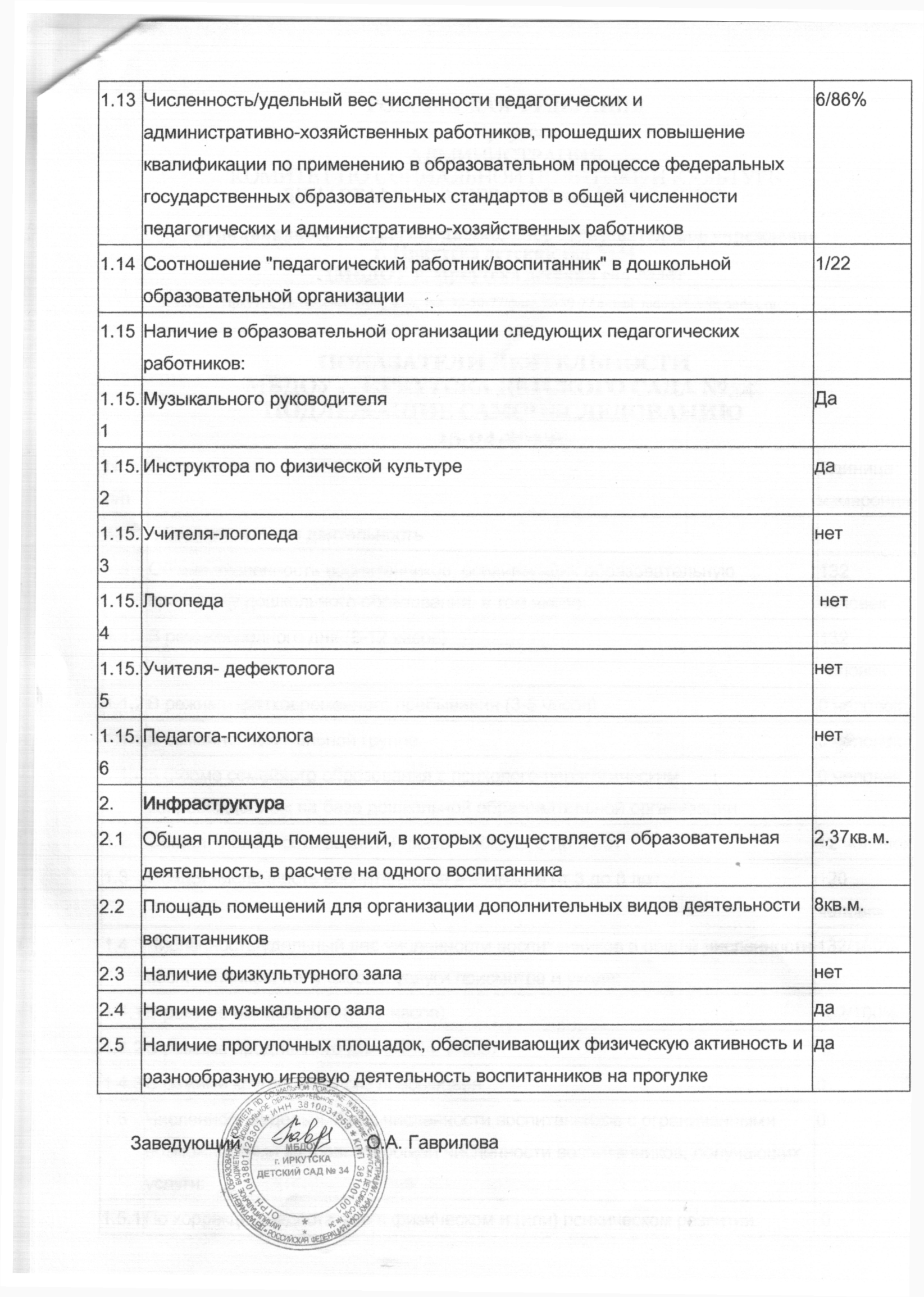 N п/пПоказателиЕдиница измерения1.Образовательная деятельность1.1Общая численность воспитанников, осваивающих образовательную программу дошкольного образования, в том числе:132 человек1.1.1В режиме полного дня (8-12 часов)132 человек1.1.2В режиме кратковременного пребывания (3-5 часов)0 человек1.1.3В семейной дошкольной группе0 человек1.1.4В форме семейного образования с психолого-педагогическим сопровождением на базе дошкольной образовательной организации0 человек1.2Общая численность воспитанников в возрасте до 3 лет12 человек1.3Общая численность воспитанников в возрасте от 3 до 8 лет120 человек1.4Численность/удельный вес численности воспитанников в общей численности воспитанников, получающих услуги присмотра и ухода:132/100%1.4.1В режиме полного дня (8-12 часов)132/100%1.4.2В режиме продленного дня (12-14 часов) 01.4.3В режиме круглосуточного пребывания01.5Численность/удельный вес численности воспитанников с ограниченными возможностями здоровья в общей численности воспитанников, получающих услуги:01.5.1По коррекции недостатков в физическом и (или) психическом развитии 01.5.2По освоению образовательной программы дошкольного образования 01.5.3По присмотру и уходу 01.6Средний показатель пропущенных дней при посещении дошкольной образовательной организации по болезни на одного воспитанника3,4день1.7Общая численность педагогических работников, в том числе:6 человек1.7.1Численность/удельный вес численности педагогических работников, имеющих высшее образование2/33,3%1.7.2Численность/удельный вес численности педагогических работников, имеющих высшее образование педагогической направленности (профиля)2/33,3%1.7.3Численность/удельный вес численности педагогических работников, имеющих среднее профессиональное образование6/100%1.7.4Численность/удельный вес численности педагогических работников, имеющих среднее профессиональное образование педагогической направленности (профиля)6/100%1.8Численность/удельный вес численности педагогических работников, которым по результатам аттестации присвоена квалификационная категория, в общей численности педагогических работников, в том числе:6/100%1.8.1Высшая 01.8.2Первая6/100%1.9Численность/удельный вес численности педагогических работников в общей численности педагогических работников, педагогический стаж работы которых составляет:человек/%1.9.1До 5 лет 01.9.2Свыше 30 лет1/17%1.10Численность/удельный вес численности педагогических работников в общей численности педагогических работников в возрасте до 30 лет 01.11Численность/удельный вес численности педагогических работников в общей численности педагогических работников в возрасте от 55 лет1/17%1.12Численность/удельный вес численности педагогических и административно-хозяйственных работников, прошедших за последние 5 лет повышение квалификации/профессиональную переподготовку по профилю педагогической деятельности или иной осуществляемой в образовательной организации деятельности, в общей численности педагогических и административно-хозяйственных работников6/86%